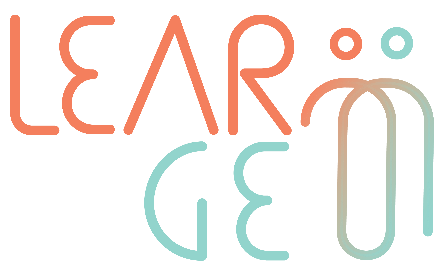 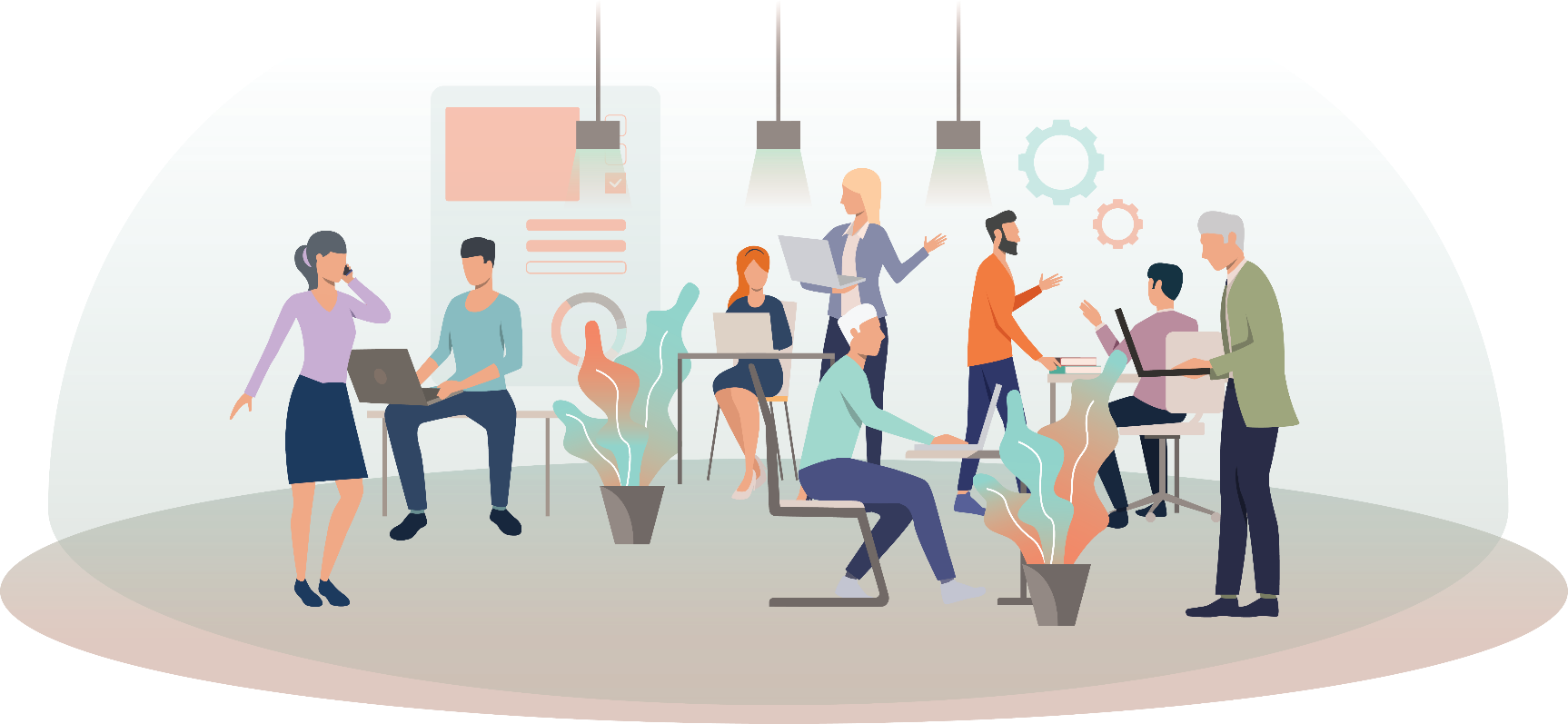 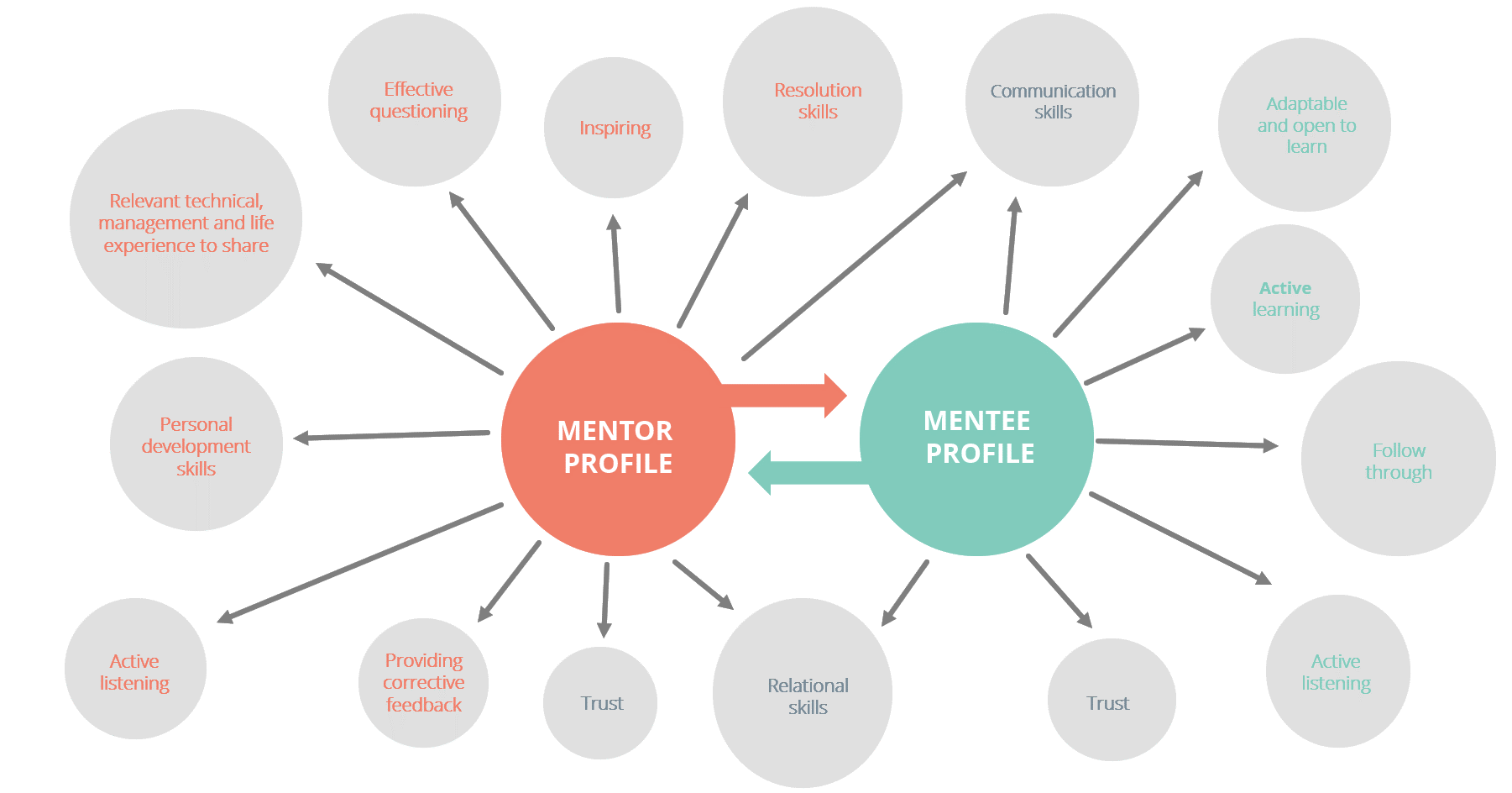 Πίνακας 1 - Δεξιότητες που μπορώ να εξηγήσω ή να περιγράψω(+ προσθέστε περισσότερες σειρές αν χρειαστεί)Πίνακας 2 - Δεξιότητες που δεν μπορώ να εξηγήσω ή να περιγράψω(+ προσθέστε περισσότερες σειρές αν χρειαστεί)Πίνακας 3 - Έλεγχος των δεξιοτήτων μου ως μέντοραςΔεξιότηταΣύντομη εξήγηση ΔεξιότηταΣύντομη εξήγηση Προφίλ μέντοραΠροφίλ καθοδηγούμενου Είμαι σε θέση να υποστηρίξω τους άλλους να αναπτύξουν ικανότητες και δεξιότητες  Μπορώ να εμπνεύσω άλλους Μπορώ να παρέχω διορθωτική ανατροφοδότηση Μπορώ να ρωτήσω αποτελεσματικά Μπορώ να διαχειριστώ τους κινδύνους Είμαι σε θέση να ανοίξω πόρτες σε άλλους, όταν πρόκειται να τους υποστηρίξω να έχουν πρόσβαση σε νέες ευκαιρίες εργασίας, για παράδειγμα. Έχω σχετική τεχνογνωσία που μπορώ να μοιραστώ με άλλους Μου αρέσει να μαθαίνω και να βελτιώνω τις ικανότητές μου Είμαι πρόθυμος να αποκτήσω νέες γνώσεις Είμαι πολύ υποστηρικτικό άτομο και μου αρέσει να ενθαρρύνω τους άλλους Έχω ισχυρές επικοινωνιακές δεξιότητες Είμαι σε θέση να ακούω ενεργά και να κάνω ερωτήσεις αποτελεσματικά Εκτιμώ τις σχέσεις εμπιστοσύνης Αναγνωρίζω τη σημασία της καθοδήγησης Κατανοώ την έννοια της ενεργητικής μάθησης Μαθαίνω ενεργά Παίρνω συχνά πρωτοβουλίες Μπορώ να ακολουθήσω σχέδια Μπορώ να δημιουργώ και να διαχειρίζομαι σχέσεις Μπορώ να ακούω ενεργά Εκτιμώ τις σχέσεις εμπιστοσύνης Προσαρμόζομαι εύκολα στις καταστάσεις Είμαι ανοιχτός στο να μάθω Έχω καλές επικοινωνιακές δεξιότητες